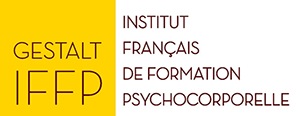 Fiche de présentation et d’inscriptionModules de Post-formationMASCULIN  FEMININ  
PRÉNOM : NOM : TÉL. MOBILE : ADRESSE PROFESSIONNELLE : CODE POSTAL : VILLE : PAYS : EMAIL : PROFESSION ET POSTE ACTUELS : Numéro de SIRET (activité libérale, auto-entrepreneur, etc.) : Etes-vous en situation de handicap ? Oui 	Non 
Si oui, lequel ? Au niveau de votre santé, avez-vous besoin de nous communiquer une information particulière ? En cas d’urgence, personne à contacter : NIVEAU D’ETUDESBaccalauréat +1  +2  +3  +4  +5  +  Autre : ETUDE(S) POURSUIVIE(S)Médicales   Sociales  Psychologiques  Sciences humaines  Commerciales   Scientifiques et techniques   Juridiques   Autre(s) COMMENT AVEZ-VOUS CONNU GESTALT-IFFP ? DANS QUELLE ECOLE DE GESTALT THERAPIE OU DE PSYCHOTHERAPIE AVEZ-VOUS SUIVI VOTRE FORMATION DE GESTALT-PRATICIEN / GESTALT-THERAPEUTE / PRATICIEN DE LA PSYCHOTHERAPIEEn quelle(s) année(s) ? Merci de joindre une copie de votre certificat de Gestalt-praticien / Gestalt-thérapeute ou autre certificatETES-VOUS FORMATEUR DANS L’ECOLE QUI VOUS A FORMEE A LE GESTALT THERAPIE ?Non  Oui Quel enseignement donnez-vous ?SUPERVISION DE LA PRATIQUEAvez-vous été en supervision ? NON   OUI   Etes-vous actuellement en supervision ? NON je ne suis plus en supervision  OUI je suis en supervision :  en groupe en individuel Nom du / des superviseurs (qualifications) : INSCRIPTION JE M’INSCRIS À LA FORMATION DE PERFECTIONNEMENT POUR GESTALT PRATICIENS ET GESTALT THÉRAPEUTES :TITRE : FORMATEUR : DATE : TARIF: Euros TTC (tarif à titre individuel sans prise en charge)Je règle 30% d’arrhes,MONTANT : euros TTC par virement : IBAN : FR76 3000 4025 8700 0105 7462 233 (BIC : BNPAFRPPXXX)ou par chèque à l’ordre de IFFP à renvoyer à I.F.F.P. 231, rue Paul Doumer, 78510 Triel sur Seine).DATE : GESTALT-IFFP a une politique de gestion des données (https://gestalt-iffp.fr/politique-de-gestion-des-donnees/)Merci de nous retournerce document à l’adresse gestaltiffp@gmail.com une photo de vousvotre certificat de Gestalt Praticien / Gestalt Thérapeute ou autre certificat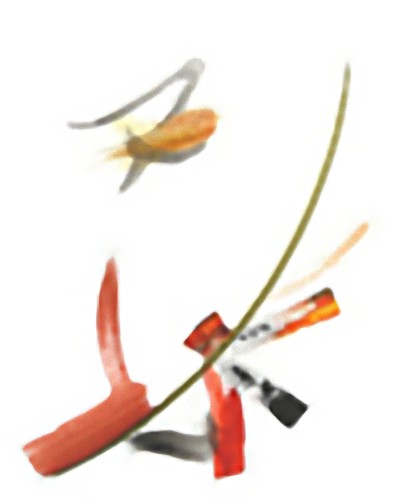 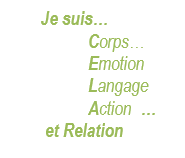 